Le poste de travail de Kader fait l’objet  d’une étude ergonomique.Répondre aux questions suivantes  à partir du dossier ressources (document « étude de poste de travail de Kader », documents  A et B).Déterminer le problème ergonomique dans cette situation.…………………………………………………………………………………………………………………………………………………………………………………………………………………..………….Compléter le schéma de compréhension de l’activité de Kader (page 2)  à l’aide du dossier ressource  (étude du poste de travail de Kader)Formuler, en s’aidant  des  phrases  ci-dessous, une hypothèse relative à l’effet « douleurs aux vertèbres cervicales ». Plusieurs hypothèses sont possibles.Il semble que les faits suivants :-…………………………………………………………………………………………………………………………………….-………………………………………………………………………………………………….…………………………………….conduisent Kader :à adopter des postures contraignantesce qui entraîne : ………………………………………………………………………………..…………………………………….Etablir les liens de causalité entre effets,  déterminants et activités pour la TMS (tracer les liens avec des flèches sur le schéma en partant de l’effet opérateur).Proposer un outil de validation de l’hypothèse émise à la question  3. …………………………………………………………………………………………………………………………………………………………………………………………………………………..………….Justifier légalement le fait que Kader porte seul des cartons de 50 Kg.…………………………………………………………………………………………………………………………………………………………………………………………………………………..………….Indiquer, à l’aide du document  A, si la situation de travail de Kader correspond aux seuils de pénibilité définis selon l’Art. D.4161-2 du Code du travail. Justifier par un argument.…………………………………………………………………………………………………………………………………………………………………………………………………………………..………….…………………………………………………………………………………………………………………………………………………………………………………………………………………..………….Proposer, pour chaque niveau de prévention ci-dessous, une solution relative à l’effet « douleurs aux vertèbres cervicales de Kader ».  S’aider du document  B.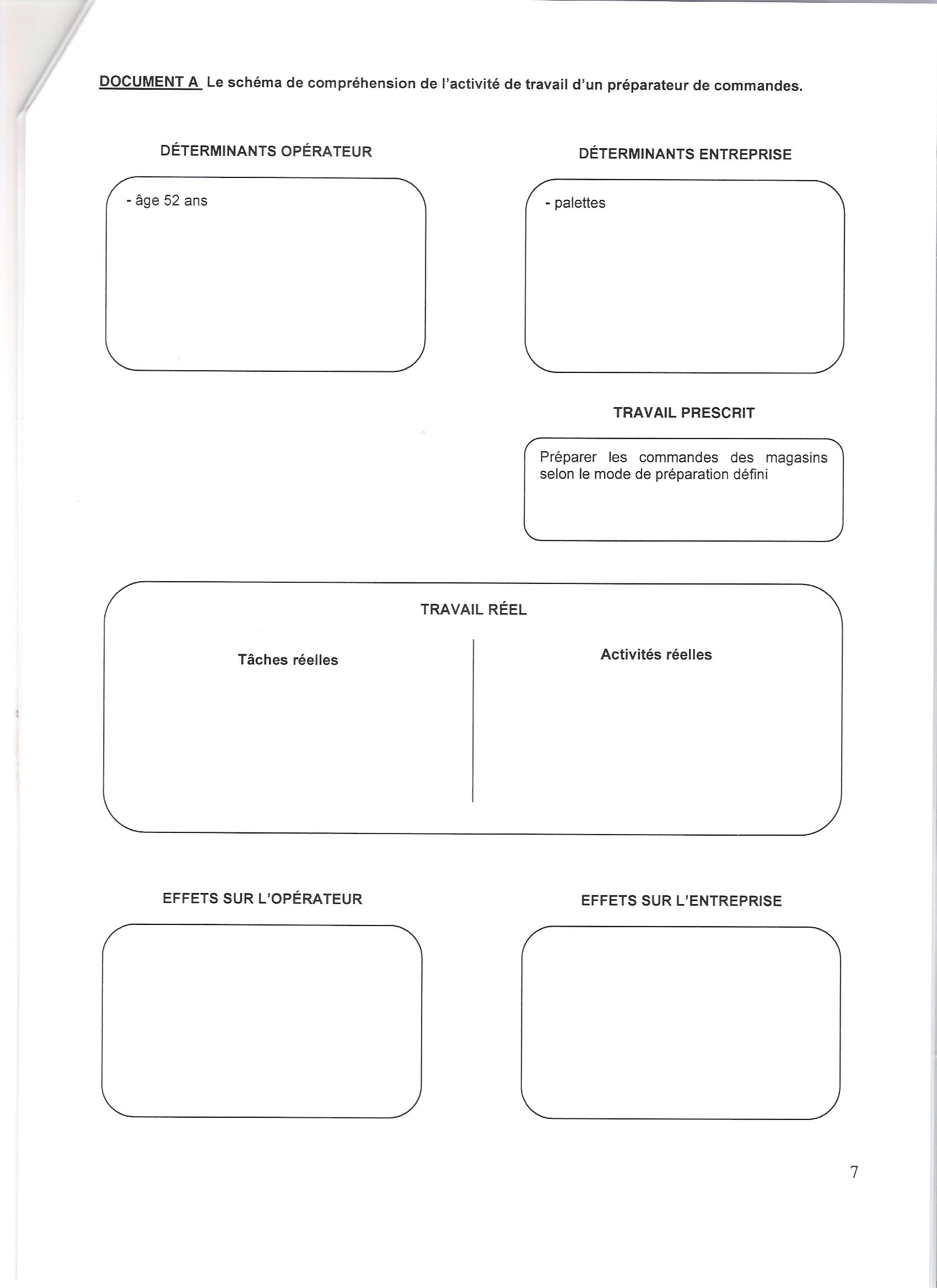 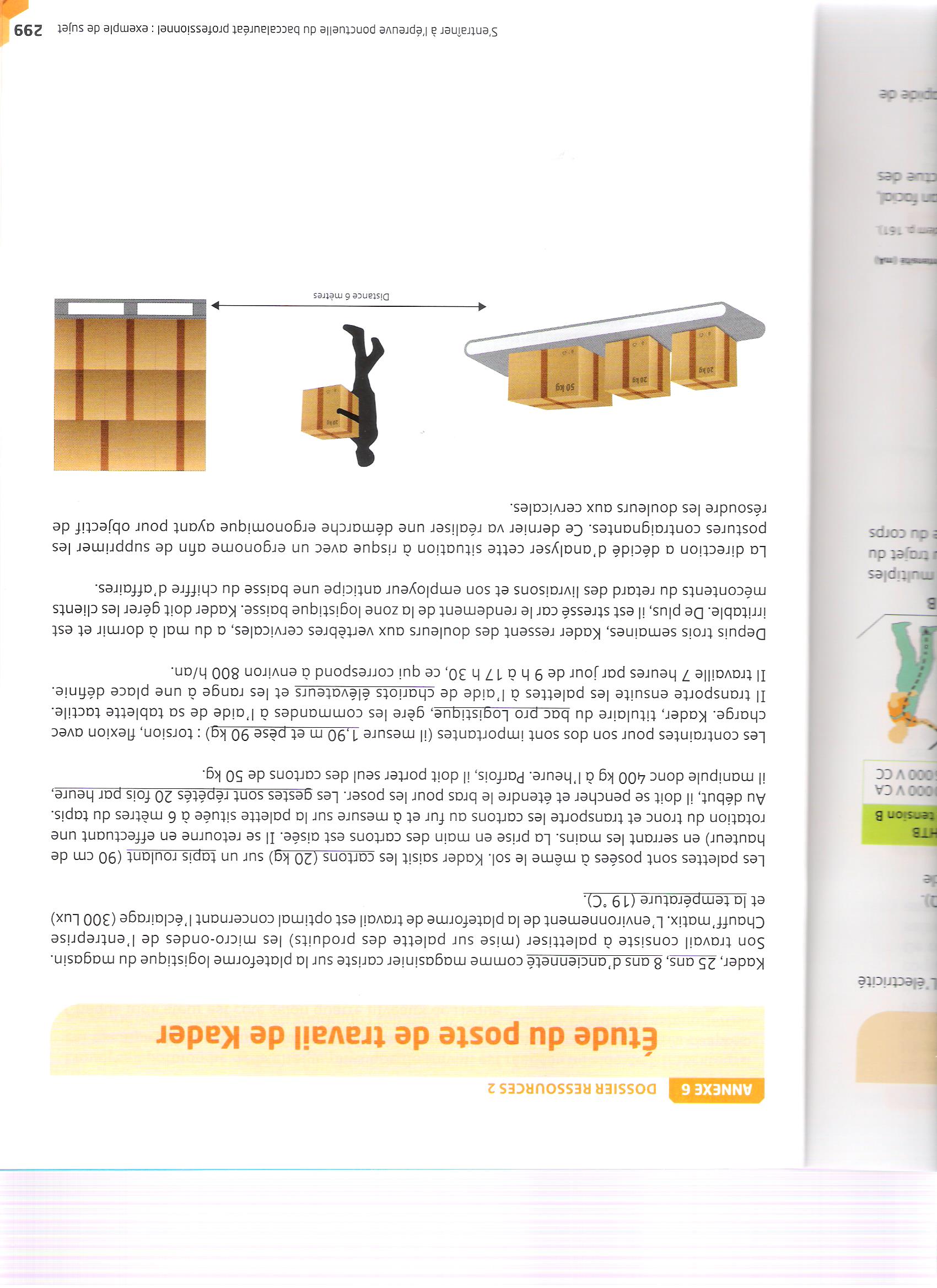 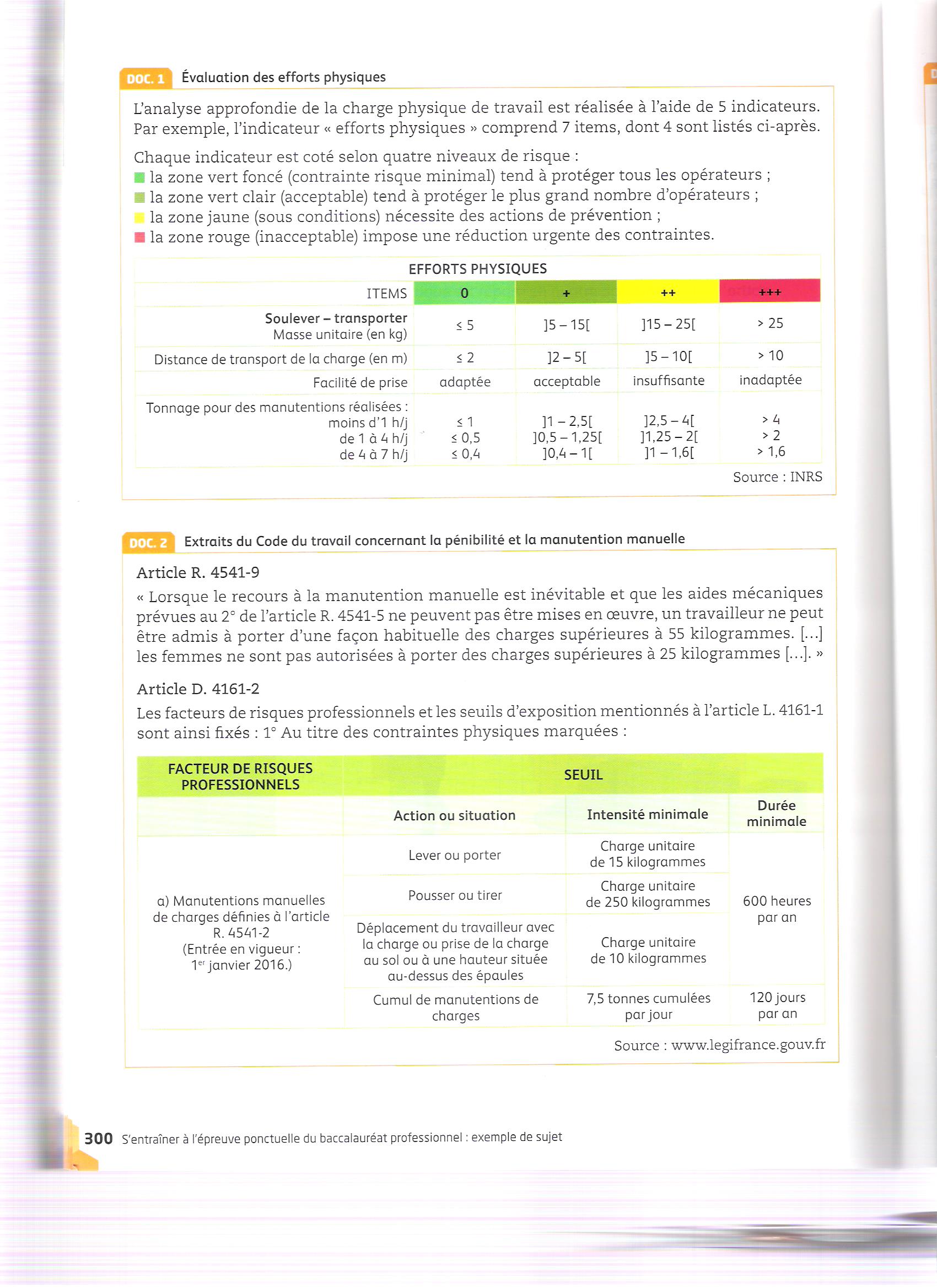 DOCUMENT B- Manutention manuelle et normalisation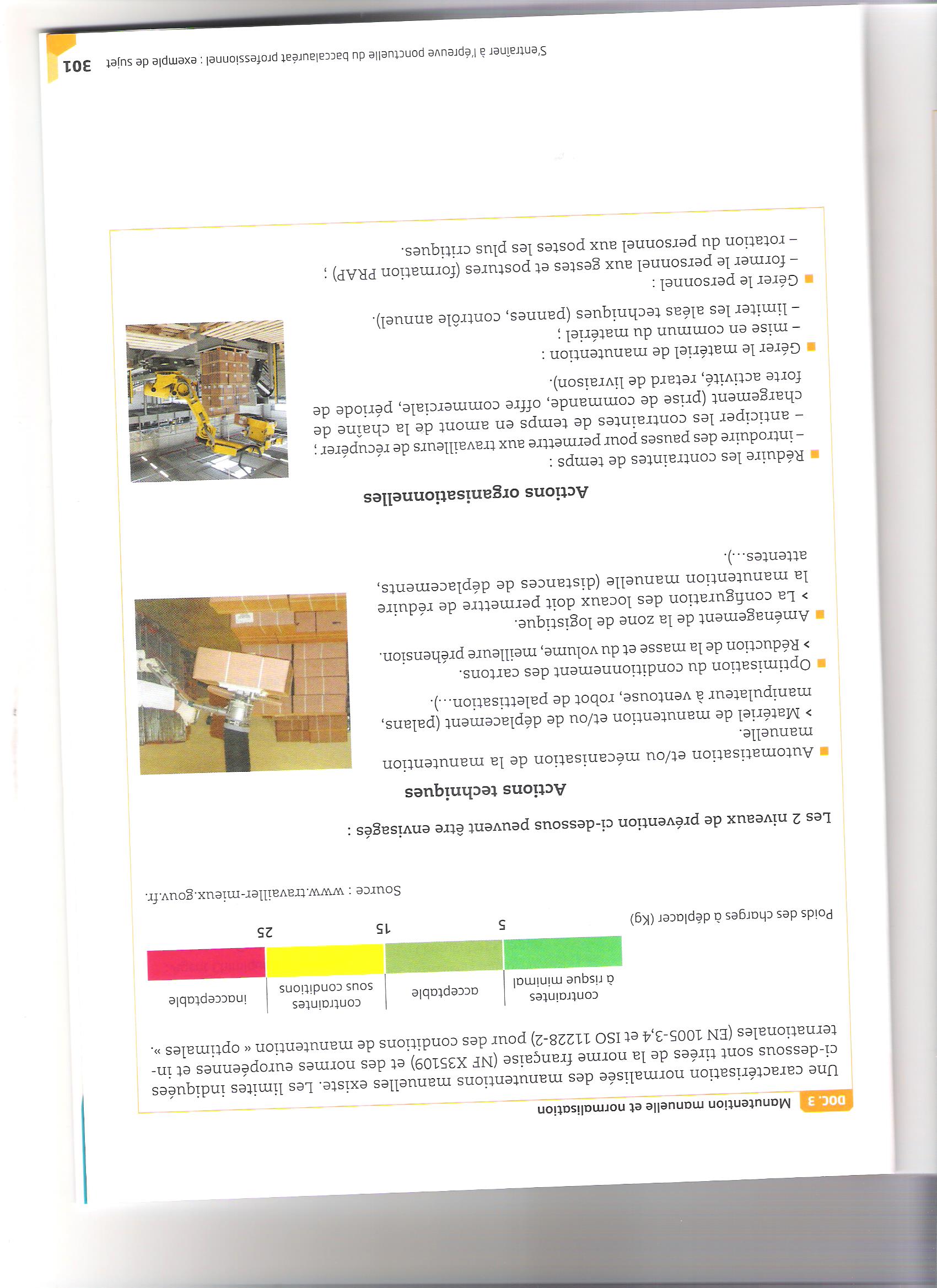 Déterminer le problème ergonomique dans cette situation.Kader souffre de douleurs au niveau des cervicalesCompléter le schéma de compréhension de l’activité de Kader (page 2)  à l’aide du dossier ressource  (étude du poste de travail de Kader)  voir page suivanteFormuler, en s’aidant  des  phrases  ci-dessous, une hypothèse relative à l’effet « douleurs aux vertèbres cervicales ». Plusieurs hypothèses sont possibles.Il semble que les faits suivants :(déterminant opérateur)  taille 1.90m(déterminant entreprise)  tapis roulant d’une hauteur  0.90mconduisent Kader :à adopter des postures contraignantes (Se pencher et étendre le bras pour les poser)ce qui entraîne : (effet opérateur)  douleurs aux cervicales et arrêts de travail(effet entreprise ) Baisse du rendement de la zone logistiqueEtablir les liens de causalité entre effets,  déterminants et activités pour la TMS (tracer les liens avec des flèches sur le schéma en partant de l’effet opérateur).        voir tracé sur le schéma de compréhensionProposer un outil de validation de l’hypothèse émise à la question  3.Photos et vidéo du poste de travail de Kader, chronogramme des postures de KaderJustifier légalement le fait que Kader porte seul des cartons de 50 Kg.Kader peut porter seul des cartons de 50Kg : l’extrait du code de travail, article R 4541-9 (document A) précise que :Indiquer, à l’aide du document  A, si la situation de travail de Kader correspond aux seuils de pénibilité définis selon l’Art. D.4161-2 du Code du travail. Justifier par un argument.16-Proposer, pour chaque niveau de prévention ci-dessous, une solution relative à l’effet « douleurs aux vertèbres cervicales de Kader ».  S’aider du document  B.               Réponses trouvées dans le doc. BNiveau de préventionExempleNiveau 1   Prévention intrinsèqueNiveau 2   Protection collective et/ou individuelleNiveau 3   Formations/InformationsNiveau de préventionExempleNiveau 1   Prévention intrinsèqueAutomatisation de la manutention manuelle.Niveau 2   Protection collective et/ou individuelleProtection collective : matériel de manutention (manipulateur à ventouse)Niveau 3   Formations/InformationsFormer le personnel à la PRAP